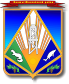 МУНИЦИПАЛЬНОЕ ОБРАЗОВАНИЕХАНТЫ-МАНСИЙСКИЙ РАЙОНХанты-Мансийский автономный округ – ЮграАДМИНИСТРАЦИЯ ХАНТЫ-МАНСИЙСКОГО РАЙОНАП О С Т А Н О В Л Е Н И Еот 01.12.2015        			                                                          № 284г. Ханты-МансийскО внесении изменений 
в постановление администрации Ханты-Мансийского района от 23 сентября 2014 года № 257«О комиссии по предупреждению и ликвидации чрезвычайных ситуаций и обеспечению пожарной безопасности администрации Ханты-Мансийского района»В связи с организационно-штатными изменениями в органах администрации Ханты-Мансийского района: 1. Внести в постановление администрации Ханты-Мансийского района от 23 сентября 2014 года № 257 «О комиссии  по предупреждению и ликвидации чрезвычайных ситуаций и обеспечению пожарной безопасности администрации Ханты-Мансийского района» следующие изменения:1.1. В пункте 6 постановления слова «заместителя главы администрации района по взаимодействию с муниципальными образованиями Иванов А.А.» заменить словами «первого заместителя главы администрации района.».1.2. В приложении 2 к постановлению слова «Заместитель главы администрации района по взаимодействию с муниципальными образованиями» заменить словами «Первый заместитель главы администрации района».2. Опубликовать настоящее постановление в газете «Наш район»                   и  разместить на  официальном сайте  администрации  Ханты-Мансийского района.3. Контроль за  выполнением  постановления возложить на первого заместителя главы администрации района.Глава администрацииХанты-Мансийского района                                                           В.Г.Усманов